БАШКОРТОСТАН РЕСПУБЛИКАҺЫ  				РЕСПУБЛИКА БАШКОРТОСТАН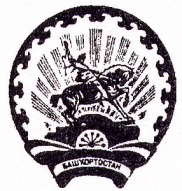 БӘЛӘБӘЙ  РАЙОНЫ МУНИЦИПАЛЬ 			      	С  О    В  Е   ТРАЙОНЫНЫҢ   ПРИЮТ      КАСАБА				ГОРОДСКОГО ПОСЕЛЕНИЯСОВЕТЫ   КАЛА  БИЛӘМӘҺЕ				ПРИЮТОВСКИЙ ПОССОВЕТ      	С О В Е Т Ы						МУНИЦИПАЛЬНОГО РАЙОНА								БЕЛЕБЕЕВСКИЙ РАЙОН452017, Приютово э.к., Свердлов урамы, 6				452017, р.п.Приютово, ул. Свердлова,6,	тел. факс 7-14-95						              тел. факс 7-14-95 Κ А Р А Р							   РЕШЕНИЕ «15» январь  2015 й.	                         №719	                «15» января  2015 г.Об утверждении на 2015 год размера стоимости нового строительства (одного квадратного метра общей площади) по городскому поселению Приютовский поссовет муниципального района Белебеевский район Республики БашкортостанВ соответствии  с Методикой определения годовой арендной платы за пользование муниципальным имуществом городского поселения Приютовский поссовет муниципального района Белебеевский район Республики Башкортостан, утвержденной решением Совета городского поселения Приютовский поссовет муниципального района Белебеевский район Республики Башкортостан от 17 апреля 2007 года № 32   «О Методике определения годовой арендной платы за пользование муниципальным имуществом городского поселения Приютовский поссовет муниципального района Белебеевский район Республики Башкортостан», Совет городского поселения Приютовский поссовет муниципального    района    Белебеевский    район    Республики   Башкортостан двадцать шестого созываРЕШИЛ:1. Утвердить на 2015 год стоимость нового строительства (одного квадратного метра общей площади) по городскому поселению Приютовский поссовет муниципального района Белебеевский район Республики Башкортостан за . нежилых помещений в размере 25452 руб., предложенную Филиалом по Республике Башкортостан Федерального центра ценообразования в строительстве и промышленности строительных материалов.2. Обнародовать настоящее решение на информационном стенде в здании Администрации городского поселения Приютовский поссовет муниципального района Белебеевский район Республики Башкортостан и разместить на официальном сайте городского поселения Приютовский поссовет муниципального района Белебеевский район Республики Башкортостан.3. Настоящее решение вступает в силу с 1 января 2015 года.4. Контроль за исполнением настоящего решения возложить на постоянную комиссию Совета по бюджету, налогам и вопросам собственности   (Хузиахметов Д.Г.).Председатель Совета                                                                          О.В.Хальзов